 Dr. Nassera Senhadji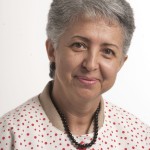 Lecturer in American Literature and Stylistics.English Department, University of Bejaia, Algeria 06 000E-mail: senhadjinassera@gmail.com         Good morning, let me introduce myself; my name is Nassera Senhadji; I am a lecturer in American literature and stylistics at the English Department of Bejaia University, Algeria, I have been teaching for 28 years this January 2014. I also taught oral, writing and discourse analysis a few years ago.  I obtained an M.A from the University of Wales, Aberystwyth, U.K in 1985. I began my career at the university in 1986, as a pioneering language teacher and was the first language teacher employed at the university, now we have a whole faculty of languages where French, English ,Arabic and berber are taught. I have also presided over the University Language Centre for four years and the English Department which I myself created in 1991. Before the creation of the English department, I taught biological and electrotechnical students. From 1991 onwards, I have taught at the undergraduate and postgraduate level, and taken part in both undergraduate and postgraduate viva in Bejaia and Algiers. I have completed a Humphrey fellowship program at Boston University with a concentration on Education and TESOL, U.S.A during the academic year 2009/2010. I have  also defended a doctorate research thesis on Stylistics  and its Contribution as a New Approach to the Study of Literary Texts for the Second-Year Students of the English Department at Bejaia University, Algeria with the appreciation from the board of examiners being: very honourable. As you can see my education has been worldwide, namely in 4 countries (France, Algeria, U.K, and the U.S.A). I like the learning environment and the social relationships with the students, my greatest rewards came from the students whom I thank for their mature sense of responsibility, clear-sightedness and engagement  in facing events.Dr. Nassera Senhadji, M.A, Doct-es-Science,Alumnus from the Hubert Humphrey Fellowship Program at Boston University.